История создания музея МБОУ «Генеральская ООШ»Родионово-Несветайского района Ростовской области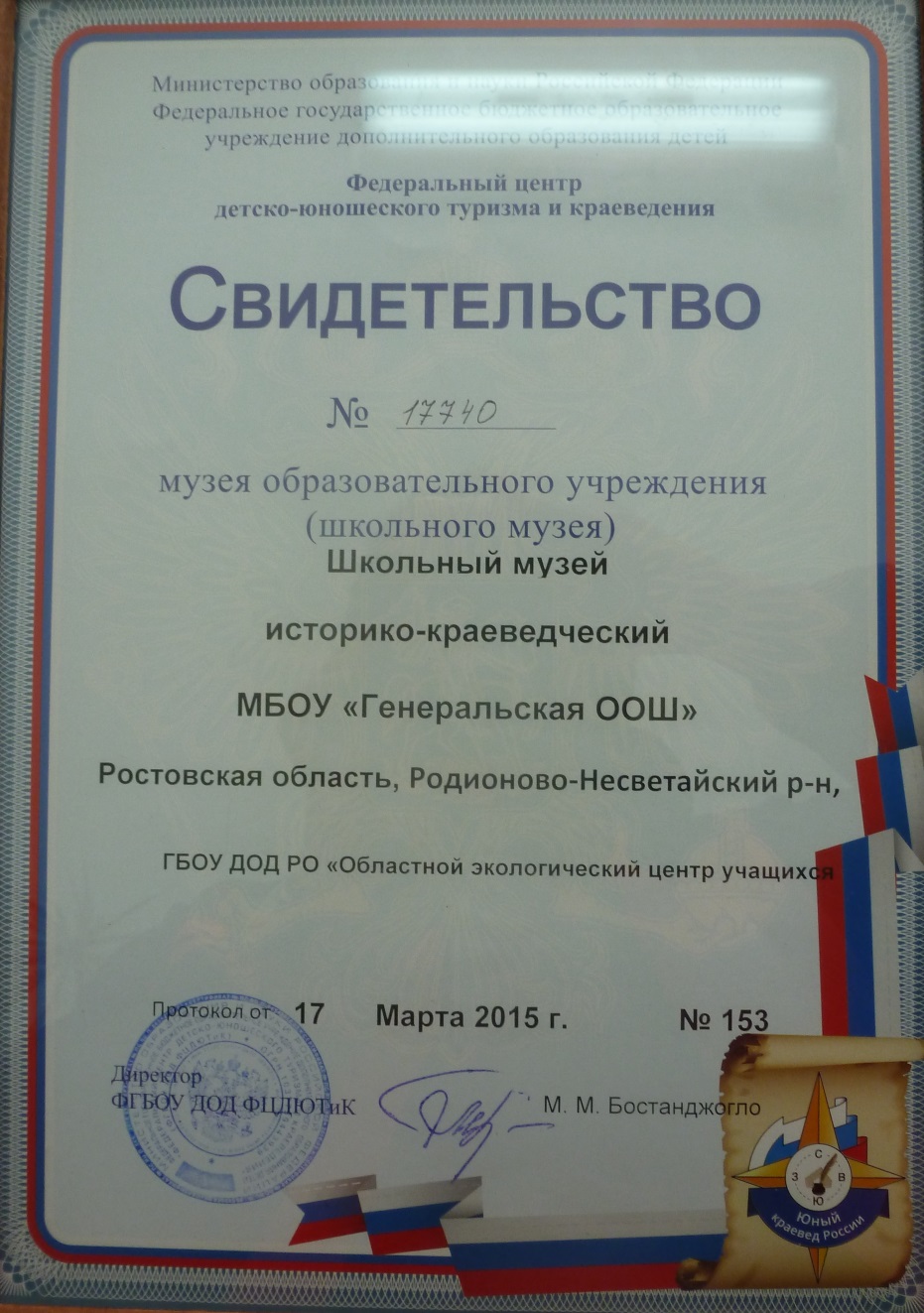 Историческое краеведение является элементом исторического образования в школе – это один из источников обогащения обучающихся знанием родного края, воспитания любви к нему, формирования гражданских понятий и навыков, уважение своего народа и государства. Основной принцип организации работы школьного музея – взаимосвязь истории местного края и истории страны через призму включенности школьников в историческую материальную память, что и составляет предмет гражданско-патриотического воспитания.Музей МБОУ «Генеральская ООШ» раскрывает историю села Генеральское, Родионово-Несветайского района, историю школы, русской армии и флота, вклад односельчан в годы войны и мира. Экспонаты и материалы музея  рассказывают о ветеранах Вооруженных сил, о судьбах выпускников, принимавших участие в афганских и чеченских событиях.Основные задачи работы музея:1.способствовать формированию у учащихся гражданственности, патриотизма, гуманизма; 2.расширение кругозора, воспитание познавательных интересов и способностей, социальной активности учащихся;3.проведение работы по предпрофильной подготовке, формированию у учащихся навыков поисковой, научно-исследовательской работы; 4.совершенствование учебно-воспитательного процесса.Музей  открыт к 70-летию Победы советского народа в Великой Отечественной войне в 2015 году. До этого в школе была только музейная комната.Инициатором и создателем музея является родитель Когбетлян Марина Андриасовна, которая собственными силами собрала и систематизировала все экспонаты, имеющиеся в школе, оформила экспозиции начиная с Истории села Генеральское и заканчивая историей школы. Экспозиции, посвященные А.И. Покрышкину , Соколы России оформлены в музее в декабре 2015 года. Имя  А.И. Покрышкина долгие годы носила пионерская дружина Генеральской школы. В школе  18.12.2015г. установлен памятник А.И. Покрышкину. В музее имеется копия всех наград этого летчика, изготовленная для нашего музея мастером советской геральдики из города Железноводска Валерием Александровичем Шабуниным и подаренная выпускником школы 1974 года Александром Павловичем Шевченко. Имеются  военный мундир, гидрокостюм, модели самолетов.Музей тесно сотрудничает с Советом ветеранов Четвертого командования  ВВС и ПВО, заслуженным  военным летчиком  СССР, военным  летчиком-снайпером, генерал-майором  авиации Виктором  Владимировичем  Гришиным, президентом  Ростовской региональной украинской национально-культурной автономии  Владимиром  Петровичем  Макарчуком, военным летчиком  1-го класса, полковником  Павлом  Владимировичем  Кирилловым, автором книги «Звезды России»,  инструктором - снайпером  поискового отряда «Скиф» Сергеем  Владимировичем Ширенко, помощником генерал-майора авиации Гришина Виктора Владимировича  Леонидом  Леонидовичем  Еременко и др.ЭКСПОЗИЦИИ МУЗЕЯ МБОУ «ГЕНЕРАЛЬСКАЯ ООШ»1. с.Генеральское2.Половецкая баба3.История создания села4.Матвей Иванович Платов5.В огне Гражданской войны6.Митрофан Борисович Греков7.Создание колхозов8.19419.Последний бой10.194311.Долгожданная Победа12.Никто не забыт, ничто не забыто13.Земляки-участники Великой Отечественной войны14.Живые свидетели войны15.Александр Иванович Покрышкин16.Полная  коллекция копий наград А.И.Покрышкина 17.Маршалы Победы (портреты полководцев и военачальников России)18.История Генеральской школы19.Педагогическая династия Ищенко20.Создание пионерской и комсомольской организации в с. Генеральское21.Предметы старины и быта22.Соколы России23.Памятник А.И.Покрышкину